                                    Michałowice, dn.22 .06.2012 r. Numer sprawy : ZP.2711.35.2012ZAWIADOMIENIE O ANULOWANIU POSTĘPOWANIA DOT. ZAMÓWIENIA PUBLICZNEGO O WARTOŚCI SZACUNKOWEJ PONIŻEJ 14.000,00 euroZ poważaniem(-) mgr inż. Krzysztof GrabkaWójt Gminy MichałowiceOtrzymują:strona internetowa Zamawiającego: www.bip.michalowice.pltablica ogłoszeń UG Michałowicea/a ZP.2711.35.2012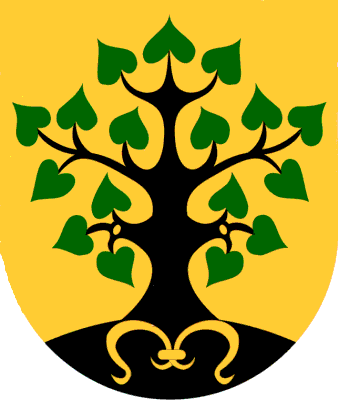 URZĄD GMINY MICHAŁOWICE05-816 Michałowice, ul.Raszyńska 34tel./fax 022/723 81 78e-mail: sekretariat@michalowice.plwww.bip.michalowice.plwww.michalowice.plStanowisko ds. zamówień  publicznych i programów UE tel: (22) 723-81-78 w. 113Stanowisko ds. zamówień  publicznych i programów UE tel: (22) 723-81-78 w. 113Stanowisko ds. zamówień  publicznych i programów UE tel: (22) 723-81-78 w. 1131Pełna nazwa i adres Zamawiającego:Gmina Michałowiceul. Raszyńska 34, 05-816 Michałowicetelefon(y): 0 22 723 81 78fax: 0 22 723 81 78 wew.190REGON: 013269290 Internet: http://michalowice.ple-mail: sekretariat@michalowice.pl2Postępowanie o udzieleniu zamówienia na „Wykonanie remontu dachu w budynku komunalnym w Komorowie ul. Mazurska 67” 3Dane o ofertach: liczba złożonych ofert: 04Złożone oferty – nie dotyczy5Postępowanie anulowano.W postępowaniu nie złożono żadnej oferty.